King Street Primary & Pre - SchoolHigh Grange Road SpennymoorCounty DurhamDL166RA                                                                                                                                         Telephone: (01388) 8160781 Email: kingstreet@durhamlearning.net         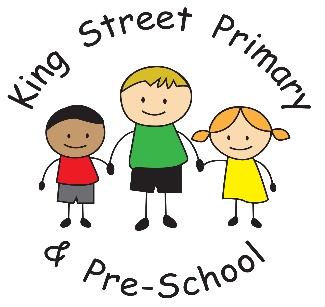                                                                                                2nd December 2022Dear Parents /CarersChristmas has officially started! Our Christmas tree is up, the panto was amazing, nativity songs are ringing out from every classroom and the elves are watching for good behaviour! The Christmas Movie night was a big hit and children thoroughly enjoyed watching movies on the big screen with popcorn and friends. Thank you all for your donations of chocolate today- these will be used on our chocolate tombola at the fair next week. If anyone is still having a pre-Christmas clear out and would like to make any donations of gift sets, treat items, toiletries, games etc these will be gratefully received and will be used across both the Christmas fair stalls and also in our community outreach hub. Please send any donations into school with your child or drop off at the school office. Thank you in advance, all donations are very gratefully received. The community hub will continue to be open on a Tuesday morning 9-11am and we welcome you to come along to a warm space, lovely company and access to many items such as uniform, clothing, electrical items and toiletries. Poppy Appeal Thank you to everyone who made a donation to the Poppy Appeal. We now have a confirmed total of £264.01. Nativity ticket requestsThis week we sent out a Microsoft Forms request letter to all families with information regarding the Christmas nativities. The deadline for requesting tickets is Sunday 4th December at 9pm. If you have any difficulties accessing this information please email the school office before the Sunday deadline; these will be acknowledged and dealt with on Monday 5th. The request form was sent by email and will also be available on the Eschools App. Household vouchers and Christmas hampers. We have received confirmation that schools will be issued with the household support vouchers again this winter. We expect them to arrive in school sometime next week. These will be issued to all eligible families as soon as they arrive in school. You do not need to contact school to request them. If your child is eligible for Free School Meals, you will be sent the vouchers be email. Please ensure your email address is up to date on our records by 12 noon on Monday 5th.This year, to support families who are not eligible for Free School Meals but require some additional support, we are offering small Christmas hampers. These will contain key ingredients to create a delicious Christmas lunch. Information on how to express an interest in requesting one of these hampers will be issued next week. Please look out for these. We do only have a limited number and therefore they will be distributed on a first come – first served basis.  We hope that these will ensure that more of our families are able to have an enjoyable, stress free Christmas. Christmas Holiday ClubWe have been advised that SportsCool will, once again, be running a club for families eligible for Free School Meals. The information they provide is below. It is always worth checking your eligibility for Free School meals with us - especially if your financial circumstances have changed. Please speak to the school office if you would like us to check this for you. What Does a SportsCool Holiday Club Involve?Our aim is to ensure the child is learning in an inclusive environment and having fun, after all it's their holiday also. Our aim is to help every child stay fit and healthy, creating the opportunity to socialise with existing and new friends in a fun and safe environment. We offer a wide range of sporting activities and games, not every child likes football and netball, so we like to run different sessions in order to engage all children such as Ultimate Frisbee, Tri-Golf, Dodgeball, Team Building games and much more.·       Provided each day is the following:·       Healthy snack in the morning·       Two course hot meal at lunch·       Piece of fruit in the afternoon or to take home·       WaterLocationCoundon and Leeholme Community Centre
Leeholme Rd,
Leeholme,
Bishop Auckland,
DL14 8HN Dates22nd to 23rd December Time8:30 to 15:30Staggered drop off between 8.30 and 9:00How to BookSimply click on the link below, select the holiday club and register your child. There is no fee associated with this and the parent/carer can book as many children and days as they like.www.sportscooldurham.schoolipal.co.uk An exciting Christmas present offerI thought you would all like to know about a very exciting offer that has been developed by one of our Year 6 children - Jamie Atkinson. Jamie has designed a superb colouring book which is now available to buy in Amazon. Jamie has kindly offered to donate some of the proceeds of the sale of this colouring book to our school fund, which means that all children in our school benefit from the sales.  Your child will come home with an order form tonight for the book called Aliens, Monsters and Robots. If you use the order form provided you also benefit from a discounted price. These books would make a lovely Christmas present for children and we are very proud of our very talented Jamie. Please look out for the order form in children’s bags tonight.Childhood illnessesWe continue to have childhood illnesses circulating in school. We have cases of Scarlet fever in school after also having cases of Chicken Pox. We issued information earlier this week on how to spot the symptoms and how to seek medical advice. If you child has either of these illnesses, please do not send them to school if they are contagious. More information can be found on the NHS website. SafeguardingAs a school we are often central to recognising safeguarding concerns and children recognise us as a ‘safe space’. Keeping children safe from harm is our number one priority. If you have concerns about a child in your family or in the wider community, you can report your own safeguarding concerns by speaking to First Contact for advice on 03000267979.We have also been asked to share information regarding county lines and how, as a community, you can help identify any children at risk of being exploited. Please read the information in the links below and help keep children in our community safe. 
https://www.childrenssociety.org.uk/what-we-do/our-work/child-criminal-exploitation-and-county-lines/spotting-signs?gclid=EAIaIQobChMIz8u9_LnK-wIVxd_tCh1kugvxEAAYBCAAEgKjhPD_BwEhttps://www.nationalcrimeagency.gov.uk/what-we-do/crime-threats/drug-trafficking/county-linesDiary datesThursday 8th December – Christmas Fair (after school)Tuesday 13th/Wednesday 14th - Christmas nativity performancesThursday 15th December - Dress down day/Christmas jumper dayThursday 15th December - Christmas Lunch Friday 16th December – Santa visits for Nursery - Year 4Monday 19th December – Christmas parties for all classesTuesday 20th December- St Andrew’s Church Service. As always, if you have any questions, queries or concerns please contact class teachers or the school office. Kingstreet@durhamlearning.net . We are also looking for volunteers to help across school and also in our Community Hub. If you are interested, please speak to the school office for a volunteer pack. Yours SincerelyJoanne BromleyHead Teacher